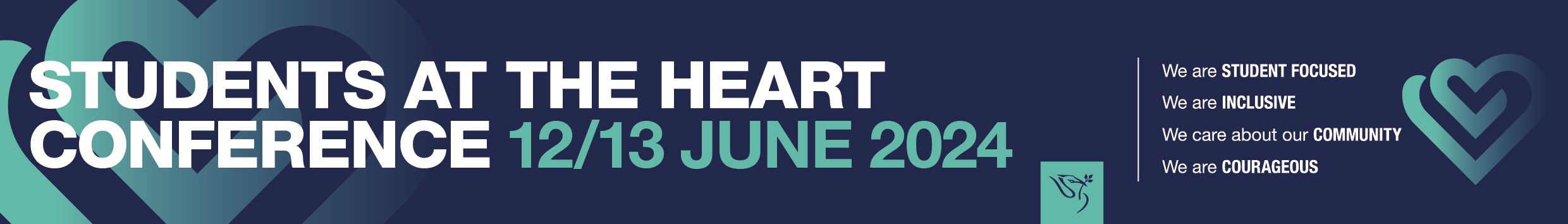 Programme, Wednesday 12 June 202409:00 – 09:25	Registration09:30 – 09:40	Welcome		09:40 – 10:30	Keynote10:30 – 11:00	Transfer to Student Life Building11:05 – 11:35	Block A11:40 – 12:10	Block B12:15 - 12:45	Block C12:50 – 13:5013:50 – 15:3513:55 – 14:25	Block D14:30 – 15:00	Block E15:05 – 15:35	Block F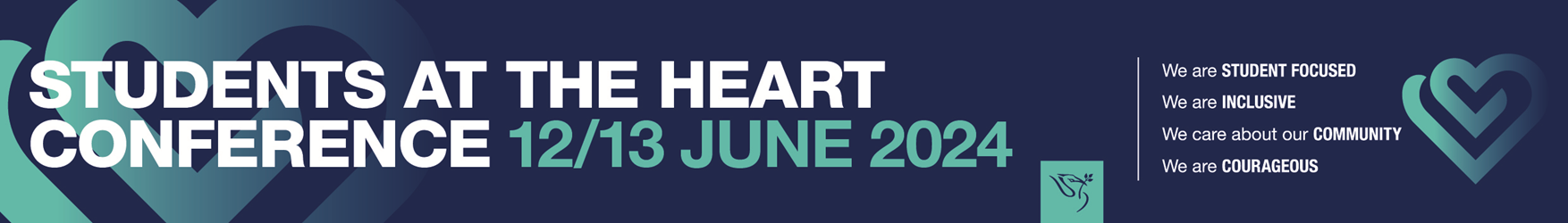 Programme, Thursday 13 June 202409:00 – 09:25	Registration09:30 – 09:40	Welcome09:40 – 10:30	Keynote10:30 – 11:00	Transfer to Student Life Building11:05 – 11:35	Block G11:40 – 12:10	Block H12:15 - 12:45	Block I12:50 – 13:5013:55 – 14:25	Block J14:30 – 15:00	Block K15:05 – 15:35	Block L15:40 	Refreshments Session 1:Development of game-based learning resources for teaching chemical literacy using AIJon Ashley, Faculty of ScienceSession 2:CampusConnect: building a student communityEllen Coyle, Claire Murphy & Megan Birchall, Student Recruitment Marketing & AdmissionsSession 3:Understanding partnerships in Sport and Exercise SciencesCraig Twist, Becky Murphy & Zoe Knowles, Faculty of ScienceSession 4:'Unsung Heroes' - impact and community building with neurodiverse learnersVictoria Brennan, Rory McDonald & Paula McNulty, Faculty of Arts, Professional & Social StudiesSession 5:Facilitating future skills using Lego ® Serious Play®Jane Dowson & Rosemary Capper Faculty of Business & Law & Vicky Farrall, Student Futures Session 6:Designing assessments in higher education: ChatGPT and academic integritySusanne Zajitschek, Faculty of ScienceSession 7:Supporting students with quantitative analysisTom Goodale, Library ServicesSession 8: Lightning talksUsing a 3D visualisation tool to facilitate flipped classroom teachingNick Bryan, Sandra Fawcett & Adrian O'Hara, Faculty of ScienceCo-designing a multi professional learning environment for advanced clinical practice programmesJoanna Lavery, Mark Vann, Jiordan McPherson & Eleanor Fenney, Faculty of HealthStepping up psychosis: the use of virtual reality in pre-registration educationChristine Roberts & Niall McCann, Faculty of HealthSession 9:More than just obtaining a doctorate: how good practice can transform a student’s lifeJagroop Kaur & Helen Poole, Faculty of HealthSession 10:LJMU engage - connect, collaborate, captivate to create a third space community for public engagementZoe Knowles, Faculty of Science & Gemma Reed, Research & Innovation Services Session 11:Enhancing the student community: PGR and student experiences of the Critical Academia Mentorship SchemeConnie Pike, Hilary Currin, Jessica Elia & Paul Doke, Faculty of Arts, Professional & Social StudiesSession 12: Criminology students and their sense of community: a student-driven assessment of community-buildingSteve Wakeman & Giles Barrett, Faculty of Arts, Professional & Social StudiesSession 13:Alternate assessments - what do they look like?Denise Lee & Sian Dunne, Faculty of Engineering & TechnologySession 14:The impact of epistemic beliefs and emotions on students' views of research in professional learningGillian Peiser, Faculty of Arts, Professional & Social StudiesSession 15:Lightning talksUnderstanding how autistic students perceive transitions through university and the impact upon their mental healthHarvey Stanway & Lizzie Coen, Faculty of HealthThe co-creation of a university sensory resource hub for neurodiverse students Ange Garden & Libby Robinson, Faculty of Arts, Professional & Social StudiesSession 16:Igniting aspirations: hackathons paving the way to in-curriculum work-based learning initiativesWendy Johnston, Faculty of Science, Keren Coney & Stuart Philipson, Student Futures & Kaye Richards, Faculty of Health Session 17:Education for All -From West Derby to LJMU: using the authentic student voiceCatherine Shillito, Student Recruitment Marketing & Admissions & John Clark & Cameron Askew, Faculty of Business & LawSession 18:The ‘Mistory’ decolonization project: confronting black maternal health disparities with midwifery and history studentsClare Maxwell, Olga Machado-Le Gal & Gina Chapman, Faculty of Health Andrea Livesey & Eden Woodcock, Faculty of Arts, Professional & Social StudiesSession 19:Enhancement activity to support student continuation in the School of Sport and Exercise SciencesIan Sadler, Juliette Strauss, Emma Ball & Becky Murphy, Faculty of ScienceSession 20: Trainee psychological wellbeing practitioners perceptions of wellbeing provision across the training yearMichelle Chatterley, Jody Squirrell & Ella Fitzsimmons, Faculty of HealthSession 21:JMSU: building communities, a mid point reflectionPaul Chapman & Sarah Latham, Liverpool John Moores University Students' UnionLunchGlobal Collaborative Partner Forum Building a Global Community through our International Collaborative Partnerships.  Come and hear from our Global Partners about the innovative ways they ensure student experience is at the heart of what they deliver.  Through presentations and a panel discussion we will explore opportunities to work together to build a truly global LJMU student community.Session 22:Lightning talksUsing writing groups to strengthen the postgraduate researcher communityJo McKeon, Doctoral AcademyUnderstanding the experience of digital learning: a study of LJMU MSc international studentsVivian Adegor, Faculty of Business & LawStupid genius: utilising podcasts to build thriving communities and enhance student experienceMollie Bryde-Evens, Faculty of Business & Law & Emily Wharton, Faculty of ScienceSession 23:WorkshopImproving impact reporting: a game-play approach to understanding theory of changeEmma Smith, Fenna Boerkamp, Natalie Holland & Elena Zaitseva, Teaching & Learning AcademySession 24:Beyond accessibility: empowering students through assistive AISara Mursic, Student Advice & WellbeingSession 25:Working in a wellness community: assessing the benefits to student curators in a creative collaborationJuliet Carroll, Faculty of Arts, Professional & Social StudiesSession 26:Community and collaboration: co-creating resources to promote opportunities for disabled and neurodivergent studentsJennie Tannett, Keren Coney & Student Futures & Refaat Eletr, Jasmine Summerville & Jack Mousley, Co creation InternsSession 27: Laboratory efficiency assessment framework “LEAF”, promoting sustainable laboratory practices at LJMUEmma Fadden, Faculty of ScienceSession 28:Developing a business clinic approach: collaborative work and value creationJan Brown, Fredrick Agboma, Track Dinning, Boma Omuso, Faculty of Business & LawSession 29:How supported do students with disabilities feel at LJMU?Stewart Chidlow & Heather Ward, Faculty of Engineering & Technology & Philippa McCabe, Faculty of Science Session 23:Workshop continuedSession 30:What happens to academic integrity when we allow students to use GenAI for their assessment?Olatunde Durowoju, Faculty of Business & LawSession 31:Bringing communities together:  The LJMU MA Short Film Festival as an educational, professional, and community-building experienceLydia Papadimitriou & Martin Jones, Faculty of Arts, Professional & Social StudiesSession 32:Community, culture and young people: piloting our first work experience programmeJulia Daer & Beatrice Png, Human Resources Session 33:Fostering inclusive and supportive communities of international students on MSc Management programmes though peer mentoringAmanda Mason, Faculty of Business & LawSession 34:The hitchhikers guide to the online timetablesLouise Medlam, Jenny Kay & Erika Raffle Academic RegistrySession 35:Building an LJMU shared assessment and feedback toolkit: resources and strategiesJim Turner, Teaching & Learning Academy, Charlie Smith & Elizabeth Malone, Faculty of Arts, Professional & Social Studies, Phil Denton, Faculty of Science & David McIlroy, Faculty of Health Session 36:Shaping futures - collaborative outreach to support the local regionKevin Hornblower, The University of Liverpool & Peter Dolan, Student Recruitment Marketing & AdmissionsSession 37:Utilising ‘Feedback fruits’ to enhance counselling and psychotherapy students understanding of contact workLesley Dougan, Faculty of HealthSession 38:HR Resourcing team in the community and promoting inclusionOliver Sproston, Natalie McCarthy & Michelle Kayll, Human ResourcesSession 39: Curriculum for wellbeing: year 2, growth, findings and reflectionsKalum Bodfield, Aisling Culshaw & Eleanor Hadfield, Faculty of Arts, Professional & Social Studies & Andrew Doyle & Mollie Bryde-Evens, Faculty of Business & Law Refreshments Session 40:Students as agents of change: integrating the UN SDGs in Business School curriculumKonstantina Skritsovali, Sam Davies & Amelia Ingall, Faculty of Business & LawSession 41:“Our experience of using weekly assignments with 300 level 4 business students”Bob Cumiskey & Michelle Spruce, Faculty of Business & LawSession 42:Making personal tutoring work: a focus on non-standard programmesJayne Erlam, Ester Ragonese & Georgia Marriott-Smith, Faculty of Arts, Professional & Social Studies & Bassam Hamadeh, Faculty of Engineering & TechnologySession 43:WorkshopWorking with survivors of sexual misconduct to improve the LJMU experienceYvonne Turnbull & Jo Bleasdale, Student Advice & WellbeingAlexandria Jones, John Moores Students’ Union & Martha Gaughan, Faculty of ScienceSession 44:Realising a more human city: engaging students with community social infrastructure in LiverpoolGerwyn Jones & Liz Edwards, Faculty of Arts, Professional & Social Studies & Grace Harrison, Local Community BusinessSession 45:Making Every Contact Count for mental health at LJMUChristine Roberts, Faculty of Health Andy Keegan, Human Resources Scott Foster, Faculty of Business & Law Session 46:Lightning talksCollaborative learning in a multilinguistic and cultural spaceMaureen Royce & Amanda Mason, Faculty of Business & Law & Casey Beaumont, Library Services Enabling collaborations - a legal perspectiveLois Wiegand & Ros Leahy, Legal & Governance ServicesTwo minute talks: short vodcasts as a tool for collaboration, co-creation and community learning Alex Wilshaw, Faculty of Science Session 47:Lightning talksUsing social media to increase the community feelSylvia Terbeck, Faculty of HealthFinance training development - finance for non-financePhil Murray, Finance Session 48:Engaging with the community in Liverpool through civic engagement placementsRaji Thomas, Katie Edwards, Victoria Graham, Jennifer Walker & Catherine Smith, Faculty of HealthSession 49:Associate Deans for Diversity and Inclusion: local approaches to embedding inclusionPhil Bakstad, Student Advice & Wellbeing, Komang Ralebitso-Senior, Faculty of Science, Denise Lee, Faculty of Engineering & Technology, Olatunde Durowoju, Faculty of Business & Law & Graham Downes, Faculty of Arts, Professional & Social Studies Session 43:Workshop continuedSession 50:School of Education Little Book of HopeElizabeth Malone, Peter Wood, Sophie Bresnahan, Jamie Berry & Aaliyah Owen-McVey Faculty of Arts, Professional & Social Studies Session 51:Artificial Intelligence in the classroom: insights from real-world experiencesChristos Kontovas, Faculty of Engineering & TechnologySession 52:Towards an understanding of how students’ express ideas around participation and engagement in their own learningPhil Carey & Fenna Boerkamp, Teaching & Learning AcademySession 53:Assessments don’t have to be essays – using live events to demonstrate learningAndy McNicholl & Valerie Makin, Faculty of Business & LawSession 54:First Year Experience Survey: understanding the experiences of various student groups when joining LJMUNatalie Holland & Fenna Boerkamp, Teaching & Learning AcademySession 55:Digital forensics and cyber-crime taxonomyHolly Done & Aine Mac Dermott, Faculty of Engineering & TechnologySession 56:Providing AI guidance through COMPASS: did students take the right direction?Philip Denton, Faculty of ScienceSession 57:A case study on level 5 student engagement and participation in a core: new ideasSarah Stirk & Fleur Lawrence, Faculty of Business & LawSession 58:Decolonising maths for a globalised worldIvo Siekmann, Sandra Ortega & James Baker, Faculty of Engineering & TechnologySession: 59Supporting students from diverse communitiesBillie-Gina Thomason, Student Advice & WellbeingLunchSession 60:The disutility of ‘disabled’ as a category in HE analytics: an LJMU case studyAlex Wilshaw, Faculty of ScienceSession 61:Muslim students and the paradox of in(visibility)Lila Tamea, Faculty of Arts, Professional & Social StudiesSession 62:Person-centred communities of practice: challenging hegemonic notions of education and learningFreya Wood, Deborah Evans, Madeline Hall & Peter Blundell, Faculty of HealthSession 63:The use of VLE assessments in the presence of AI technologyMohamed Kara-Mohamed, Faculty of Engineering & TechnologySession 64:“If I only knew then what I know now”.  Listening to the voices of departing studentsWayne Turnbull, Steven Altham, Cathy Brady, Janine Melvin, Sara Parker & Janette Porter, Faculty of Arts, Professional & Social StudiesSession 65:Counting fears: unravelling the origins of math phobia and its degree-wide impactPhilippa McCabe & Helen Burrell, Faculty of ScienceSession 66:Building community in clinicsPaula Doran, Liz Jones, Abighail Weirdu & Joshi Jariwala, Faculty of Business & Law Session: 67The further education of care leavers: navigating A-levels and the care cliffChantelle Lunt, Faculty of Arts, Professional & Social StudiesSession 68:United Nations Sustainable Development Goals – pedagogy in practiceAndrea Mallaburn, Faculty of Arts, Professional & Social Studies & Linda Seton, Faculty of ScienceSession 69:Building communities of practice through your moduleJoshi Jariwala, Danielle Gore, Megan Currall & Brogan Ward, Faculty of Business & LawSession 70:The role of Academic Liaison Tutors to support Degree Apprenticeship studentsThomas Dowd & Sian Dunne, Faculty of Engineering & TechnologySession 71:Seagull project - collaborating with students to raise digital security awareness for LJMU student communityTina Forrester, Legal & Governance Services, Sarah Haynes & Paula Baines, Faculty of Arts, Professional & Social Studies & Track Dinning, Faculty of Business & Law Session 72:Development - a community approach supporting individual achievementMaureen Royce, Faculty of Business & LawSession 73:Engagement analytics to support student engagement and continuationPhillip Rothwell, Teaching & Learning Academy, Caroline Robson & Malarvizhi Ram, Strategy Support Office & Sarah Maclennan, Faculty of Arts, Professional & Social Studies & Iona Horsburgh, Student ExperienceSession 74:Discussing the enhancement of the Degree Apprentice experience through effective tri-partite meetingsElizabeth Whitfield & Suzanne Gapper Smith, Academic Registry, Joanne Fisher & Eleanor Fenney, Faculty of Health Session 75:Community at the heart: School Industry Advisory Boards - role, challenges & useful lessonsBeverley Caddick-Kala, Jennifer Dean & Carlo Panara Faculty of Business & LawSession 76:Black in the Ivory ExhibitionDominique Walker, Faculty of Arts, Professional & Social StudiesSession 77:Reflections on how student retention co-ordinators can foster a student’s sense of belonging at LJMUAmber Pugh & Jennifer Graham, Faculty of Business & LawSession 78:White, male and first-in-family: understanding student experience and helping them to succeedElena Zaitseva, Teaching & Learning Academy, Matt McLain, Faculty of Arts, Professional & Social Studies, Casey Beaumont, Library Services & Eve Groome, Faculty of HealthSession 79:All aboard! Please mind the gap - the development journey for techniciansOllie Manton, National Technician Development Centre &  John Trantom, Organisational DevelopmentSession 80: The who, how, what, and why of participatory research: public engagement practices at LJMUGemma Reed, Research & Innovation Services, Lucious Ofeni, Faculty of Arts, Professional & Social Studies & Jenna Rice & Krisztina Rudolf, Faculty of ScienceConference closing reception with BBQ, Professor Mark Power, Vice-Chancellor and Chief Executive